                                                                           Waikato Building Consents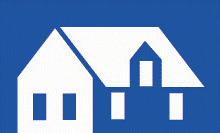                                                                            Waikato Building Consents                                                                           Waikato Building Consents                                                                           Waikato Building Consents                                                                           Waikato Building Consents                                                                           Waikato Building Consents                                                                           Waikato Building Consents                                                                           Waikato Building Consents                                                                           Waikato Building Consents                                                                           Waikato Building ConsentsCompliance Schedule Details: SS 9 – Mechanical Ventilation or Air Conditioning SystemsCompliance Schedule Details: SS 9 – Mechanical Ventilation or Air Conditioning SystemsCompliance Schedule Details: SS 9 – Mechanical Ventilation or Air Conditioning SystemsCompliance Schedule Details: SS 9 – Mechanical Ventilation or Air Conditioning SystemsCompliance Schedule Details: SS 9 – Mechanical Ventilation or Air Conditioning SystemsCompliance Schedule Details: SS 9 – Mechanical Ventilation or Air Conditioning SystemsCompliance Schedule Details: SS 9 – Mechanical Ventilation or Air Conditioning SystemsCompliance Schedule Details: SS 9 – Mechanical Ventilation or Air Conditioning SystemsCompliance Schedule Details: SS 9 – Mechanical Ventilation or Air Conditioning SystemsCompliance Schedule Details: SS 9 – Mechanical Ventilation or Air Conditioning SystemsPlease provide the following information with your Building Consent Application - Form 2(If you need help to complete this form, consult the system provider or an IQP who is registered for the system above)Please provide the following information with your Building Consent Application - Form 2(If you need help to complete this form, consult the system provider or an IQP who is registered for the system above)Please provide the following information with your Building Consent Application - Form 2(If you need help to complete this form, consult the system provider or an IQP who is registered for the system above)Please provide the following information with your Building Consent Application - Form 2(If you need help to complete this form, consult the system provider or an IQP who is registered for the system above)Please provide the following information with your Building Consent Application - Form 2(If you need help to complete this form, consult the system provider or an IQP who is registered for the system above)Please provide the following information with your Building Consent Application - Form 2(If you need help to complete this form, consult the system provider or an IQP who is registered for the system above)Please provide the following information with your Building Consent Application - Form 2(If you need help to complete this form, consult the system provider or an IQP who is registered for the system above)Please provide the following information with your Building Consent Application - Form 2(If you need help to complete this form, consult the system provider or an IQP who is registered for the system above)Please provide the following information with your Building Consent Application - Form 2(If you need help to complete this form, consult the system provider or an IQP who is registered for the system above)Please provide the following information with your Building Consent Application - Form 2(If you need help to complete this form, consult the system provider or an IQP who is registered for the system above)Applicant Name: ……………………………………..……..…Site Address: ……………………………………….…………………………………………………………………………..…Existing Compliance Schedule Number(s): (if applicable) …………………………………..............................................…………………………………..............................................Applicant Name: ……………………………………..……..…Site Address: ……………………………………….…………………………………………………………………………..…Existing Compliance Schedule Number(s): (if applicable) …………………………………..............................................…………………………………..............................................Applicant Name: ……………………………………..……..…Site Address: ……………………………………….…………………………………………………………………………..…Existing Compliance Schedule Number(s): (if applicable) …………………………………..............................................…………………………………..............................................Applicant Name: ……………………………………..……..…Site Address: ……………………………………….…………………………………………………………………………..…Existing Compliance Schedule Number(s): (if applicable) …………………………………..............................................…………………………………..............................................Applicant Name: ……………………………………..……..…Site Address: ……………………………………….…………………………………………………………………………..…Existing Compliance Schedule Number(s): (if applicable) …………………………………..............................................…………………………………..............................................Applicant Name: ……………………………………..……..…Site Address: ……………………………………….…………………………………………………………………………..…Existing Compliance Schedule Number(s): (if applicable) …………………………………..............................................…………………………………..............................................Applicant Name: ……………………………………..……..…Site Address: ……………………………………….…………………………………………………………………………..…Existing Compliance Schedule Number(s): (if applicable) …………………………………..............................................…………………………………..............................................Building Name: …………………………………..…………… Installation provider: (if known) …………………………………………………………………..............................................Risk / Purpose group: …………………………….…………..Fire Hazard Category: ……………………….……………….Total Occupant Load: ……………………….………………..Building Name: …………………………………..…………… Installation provider: (if known) …………………………………………………………………..............................................Risk / Purpose group: …………………………….…………..Fire Hazard Category: ……………………….……………….Total Occupant Load: ……………………….………………..Building Name: …………………………………..…………… Installation provider: (if known) …………………………………………………………………..............................................Risk / Purpose group: …………………………….…………..Fire Hazard Category: ……………………….……………….Total Occupant Load: ……………………….………………..SPECIFIED SYSTEM DESCRIPTION (address those items that apply)SPECIFIED SYSTEM DESCRIPTION (address those items that apply)SPECIFIED SYSTEM DESCRIPTION (address those items that apply)SPECIFIED SYSTEM DESCRIPTION (address those items that apply)SPECIFIED SYSTEM DESCRIPTION (address those items that apply)SPECIFIED SYSTEM DESCRIPTION (address those items that apply)SPECIFIED SYSTEM DESCRIPTION (address those items that apply)SPECIFIED SYSTEM DESCRIPTION (address those items that apply)SPECIFIED SYSTEM DESCRIPTION (address those items that apply)SPECIFIED SYSTEM DESCRIPTION (address those items that apply)Specified systems:                                   Specified systems:                                   Specified systems:                                   Specified systems:                                   £ Existing    £ New    £ Modified    £ Removed£ Existing    £ New    £ Modified    £ Removed£ Existing    £ New    £ Modified    £ Removed£ Existing    £ New    £ Modified    £ Removed£ Existing    £ New    £ Modified    £ Removed£ Existing    £ New    £ Modified    £ RemovedType:Type:£ Toilet extract system servicing multiple facilities£ Ducted ventilation or air conditioning system£ Spray booth ventilation system where the booth forms all or part of the building£ Air-handling system that maintains a differential air pressure in a hospital operating theatre, medical isolation room, quarantine facility or pharmaceutical manufacturing plant£ Cooling-water system incorporating one or more cooling towers or evaporative condensers£ Air-handling system required to function in smoke management or smoke clearance mode during a fire £ System incorporating one or more solid liquid or gas-fired boilers£ System containing one or more electric heating elements mounted in air handling units or ducts located outside the occupied space£ Split air conditioning unit that introduces fresh air into the building£ Dust extract system in a building that is not part of the building£ Other: [specify] …………………………………………………….£ Toilet extract system servicing multiple facilities£ Ducted ventilation or air conditioning system£ Spray booth ventilation system where the booth forms all or part of the building£ Air-handling system that maintains a differential air pressure in a hospital operating theatre, medical isolation room, quarantine facility or pharmaceutical manufacturing plant£ Cooling-water system incorporating one or more cooling towers or evaporative condensers£ Air-handling system required to function in smoke management or smoke clearance mode during a fire £ System incorporating one or more solid liquid or gas-fired boilers£ System containing one or more electric heating elements mounted in air handling units or ducts located outside the occupied space£ Split air conditioning unit that introduces fresh air into the building£ Dust extract system in a building that is not part of the building£ Other: [specify] …………………………………………………….£ Toilet extract system servicing multiple facilities£ Ducted ventilation or air conditioning system£ Spray booth ventilation system where the booth forms all or part of the building£ Air-handling system that maintains a differential air pressure in a hospital operating theatre, medical isolation room, quarantine facility or pharmaceutical manufacturing plant£ Cooling-water system incorporating one or more cooling towers or evaporative condensers£ Air-handling system required to function in smoke management or smoke clearance mode during a fire £ System incorporating one or more solid liquid or gas-fired boilers£ System containing one or more electric heating elements mounted in air handling units or ducts located outside the occupied space£ Split air conditioning unit that introduces fresh air into the building£ Dust extract system in a building that is not part of the building£ Other: [specify] …………………………………………………….£ Toilet extract system servicing multiple facilities£ Ducted ventilation or air conditioning system£ Spray booth ventilation system where the booth forms all or part of the building£ Air-handling system that maintains a differential air pressure in a hospital operating theatre, medical isolation room, quarantine facility or pharmaceutical manufacturing plant£ Cooling-water system incorporating one or more cooling towers or evaporative condensers£ Air-handling system required to function in smoke management or smoke clearance mode during a fire £ System incorporating one or more solid liquid or gas-fired boilers£ System containing one or more electric heating elements mounted in air handling units or ducts located outside the occupied space£ Split air conditioning unit that introduces fresh air into the building£ Dust extract system in a building that is not part of the building£ Other: [specify] …………………………………………………….£ Toilet extract system servicing multiple facilities£ Ducted ventilation or air conditioning system£ Spray booth ventilation system where the booth forms all or part of the building£ Air-handling system that maintains a differential air pressure in a hospital operating theatre, medical isolation room, quarantine facility or pharmaceutical manufacturing plant£ Cooling-water system incorporating one or more cooling towers or evaporative condensers£ Air-handling system required to function in smoke management or smoke clearance mode during a fire £ System incorporating one or more solid liquid or gas-fired boilers£ System containing one or more electric heating elements mounted in air handling units or ducts located outside the occupied space£ Split air conditioning unit that introduces fresh air into the building£ Dust extract system in a building that is not part of the building£ Other: [specify] …………………………………………………….£ Toilet extract system servicing multiple facilities£ Ducted ventilation or air conditioning system£ Spray booth ventilation system where the booth forms all or part of the building£ Air-handling system that maintains a differential air pressure in a hospital operating theatre, medical isolation room, quarantine facility or pharmaceutical manufacturing plant£ Cooling-water system incorporating one or more cooling towers or evaporative condensers£ Air-handling system required to function in smoke management or smoke clearance mode during a fire £ System incorporating one or more solid liquid or gas-fired boilers£ System containing one or more electric heating elements mounted in air handling units or ducts located outside the occupied space£ Split air conditioning unit that introduces fresh air into the building£ Dust extract system in a building that is not part of the building£ Other: [specify] …………………………………………………….£ Toilet extract system servicing multiple facilities£ Ducted ventilation or air conditioning system£ Spray booth ventilation system where the booth forms all or part of the building£ Air-handling system that maintains a differential air pressure in a hospital operating theatre, medical isolation room, quarantine facility or pharmaceutical manufacturing plant£ Cooling-water system incorporating one or more cooling towers or evaporative condensers£ Air-handling system required to function in smoke management or smoke clearance mode during a fire £ System incorporating one or more solid liquid or gas-fired boilers£ System containing one or more electric heating elements mounted in air handling units or ducts located outside the occupied space£ Split air conditioning unit that introduces fresh air into the building£ Dust extract system in a building that is not part of the building£ Other: [specify] …………………………………………………….£ Toilet extract system servicing multiple facilities£ Ducted ventilation or air conditioning system£ Spray booth ventilation system where the booth forms all or part of the building£ Air-handling system that maintains a differential air pressure in a hospital operating theatre, medical isolation room, quarantine facility or pharmaceutical manufacturing plant£ Cooling-water system incorporating one or more cooling towers or evaporative condensers£ Air-handling system required to function in smoke management or smoke clearance mode during a fire £ System incorporating one or more solid liquid or gas-fired boilers£ System containing one or more electric heating elements mounted in air handling units or ducts located outside the occupied space£ Split air conditioning unit that introduces fresh air into the building£ Dust extract system in a building that is not part of the building£ Other: [specify] …………………………………………………….Location Plan for specified systems and records is attached: £ YES        £ NO  Location Plan for specified systems and records is attached: £ YES        £ NO  Location Plan for specified systems and records is attached: £ YES        £ NO  Location Plan for specified systems and records is attached: £ YES        £ NO  Location Plan for specified systems and records is attached: £ YES        £ NO  Location Plan for specified systems and records is attached: £ YES        £ NO  Location Plan for specified systems and records is attached: £ YES        £ NO  Location Plan for specified systems and records is attached: £ YES        £ NO  Location Plan for specified systems and records is attached: £ YES        £ NO  Location Plan for specified systems and records is attached: £ YES        £ NO  No. Equipment location  Equipment location  Equipment location  Equipment location  Equipment location Make (Main components)Make (Main components)Make (Main components)Model1234If needed continue the list on another sheet of paperIf needed continue the list on another sheet of paperIf needed continue the list on another sheet of paperIf needed continue the list on another sheet of paperIf needed continue the list on another sheet of paperIf needed continue the list on another sheet of paperIf needed continue the list on another sheet of paperIf needed continue the list on another sheet of paperIf needed continue the list on another sheet of paperSTANDARDS (address those items that apply)STANDARDS (address those items that apply)STANDARDS (address those items that apply)STANDARDS (address those items that apply)STANDARDS (address those items that apply)STANDARDS (address those items that apply)STANDARDS (address those items that apply)STANDARDS (address those items that apply)STANDARDS (address those items that apply)STANDARDS (address those items that apply)Specifically, designed solutions do not apply if the system has been installed against a specific Standard(s) / document.Specifically, designed solutions do not apply if the system has been installed against a specific Standard(s) / document.Specifically, designed solutions do not apply if the system has been installed against a specific Standard(s) / document.Specifically, designed solutions do not apply if the system has been installed against a specific Standard(s) / document.Specifically, designed solutions do not apply if the system has been installed against a specific Standard(s) / document.Specifically, designed solutions do not apply if the system has been installed against a specific Standard(s) / document.Specifically, designed solutions do not apply if the system has been installed against a specific Standard(s) / document.Specifically, designed solutions do not apply if the system has been installed against a specific Standard(s) / document.Specifically, designed solutions do not apply if the system has been installed against a specific Standard(s) / document.Specifically, designed solutions do not apply if the system has been installed against a specific Standard(s) / document.Performance / installation:Performance / installation:Performance / installation:£ NZS 4303:1990 Ventilation for acceptable indoor air quality.	£ AS 1668:2012 The use of ventilation and air-conditioning in buildings.       Part 2: Ventilation design for indoor-air contamination control. £ AS 1668:2002 The use of ventilation and air-conditioning in buildings.      Part 2: Ventilation design for indoor-air contamination control. Amendment 1 and 2£ AS/NZS 1668:2015 The use of ventilation and air-conditioning in buildings.       Part 1: Fire and smoke control in buildings£  AS/NZS 1668.1:1998 The use of ventilation and air conditioning in buildings. Fire and smoke control in multi-compartment buildings£ AS/NZS 3666:2011 Air-handling and water systems of buildings.      Part 1: Microbial Control - Design, installation and commissioning      Part 2: Microbial Control - Operation and maintenance£ AS/NZS 4740:2000 (R2016) Natural ventilaters - classification and performance.£ AS/NZS 3823:2012 Performance of electrical appliances – Air-conditioners and heat pumps.£ AS/NZS 4114:2003 Spray painting booths, designated spray-painting areas and paint mixing rooms       Part 1: Design, construction and testing.      Part 2: Installation and maintenance.£ Specifically, designed solution prepared by a person who, on the basis of experience and qualifications, is competent to do so. (Details provided) £ Other: ………………………….    Continue on the next page                     £ NZS 4303:1990 Ventilation for acceptable indoor air quality.	£ AS 1668:2012 The use of ventilation and air-conditioning in buildings.       Part 2: Ventilation design for indoor-air contamination control. £ AS 1668:2002 The use of ventilation and air-conditioning in buildings.      Part 2: Ventilation design for indoor-air contamination control. Amendment 1 and 2£ AS/NZS 1668:2015 The use of ventilation and air-conditioning in buildings.       Part 1: Fire and smoke control in buildings£  AS/NZS 1668.1:1998 The use of ventilation and air conditioning in buildings. Fire and smoke control in multi-compartment buildings£ AS/NZS 3666:2011 Air-handling and water systems of buildings.      Part 1: Microbial Control - Design, installation and commissioning      Part 2: Microbial Control - Operation and maintenance£ AS/NZS 4740:2000 (R2016) Natural ventilaters - classification and performance.£ AS/NZS 3823:2012 Performance of electrical appliances – Air-conditioners and heat pumps.£ AS/NZS 4114:2003 Spray painting booths, designated spray-painting areas and paint mixing rooms       Part 1: Design, construction and testing.      Part 2: Installation and maintenance.£ Specifically, designed solution prepared by a person who, on the basis of experience and qualifications, is competent to do so. (Details provided) £ Other: ………………………….    Continue on the next page                     £ NZS 4303:1990 Ventilation for acceptable indoor air quality.	£ AS 1668:2012 The use of ventilation and air-conditioning in buildings.       Part 2: Ventilation design for indoor-air contamination control. £ AS 1668:2002 The use of ventilation and air-conditioning in buildings.      Part 2: Ventilation design for indoor-air contamination control. Amendment 1 and 2£ AS/NZS 1668:2015 The use of ventilation and air-conditioning in buildings.       Part 1: Fire and smoke control in buildings£  AS/NZS 1668.1:1998 The use of ventilation and air conditioning in buildings. Fire and smoke control in multi-compartment buildings£ AS/NZS 3666:2011 Air-handling and water systems of buildings.      Part 1: Microbial Control - Design, installation and commissioning      Part 2: Microbial Control - Operation and maintenance£ AS/NZS 4740:2000 (R2016) Natural ventilaters - classification and performance.£ AS/NZS 3823:2012 Performance of electrical appliances – Air-conditioners and heat pumps.£ AS/NZS 4114:2003 Spray painting booths, designated spray-painting areas and paint mixing rooms       Part 1: Design, construction and testing.      Part 2: Installation and maintenance.£ Specifically, designed solution prepared by a person who, on the basis of experience and qualifications, is competent to do so. (Details provided) £ Other: ………………………….    Continue on the next page                     £ NZS 4303:1990 Ventilation for acceptable indoor air quality.	£ AS 1668:2012 The use of ventilation and air-conditioning in buildings.       Part 2: Ventilation design for indoor-air contamination control. £ AS 1668:2002 The use of ventilation and air-conditioning in buildings.      Part 2: Ventilation design for indoor-air contamination control. Amendment 1 and 2£ AS/NZS 1668:2015 The use of ventilation and air-conditioning in buildings.       Part 1: Fire and smoke control in buildings£  AS/NZS 1668.1:1998 The use of ventilation and air conditioning in buildings. Fire and smoke control in multi-compartment buildings£ AS/NZS 3666:2011 Air-handling and water systems of buildings.      Part 1: Microbial Control - Design, installation and commissioning      Part 2: Microbial Control - Operation and maintenance£ AS/NZS 4740:2000 (R2016) Natural ventilaters - classification and performance.£ AS/NZS 3823:2012 Performance of electrical appliances – Air-conditioners and heat pumps.£ AS/NZS 4114:2003 Spray painting booths, designated spray-painting areas and paint mixing rooms       Part 1: Design, construction and testing.      Part 2: Installation and maintenance.£ Specifically, designed solution prepared by a person who, on the basis of experience and qualifications, is competent to do so. (Details provided) £ Other: ………………………….    Continue on the next page                     £ NZS 4303:1990 Ventilation for acceptable indoor air quality.	£ AS 1668:2012 The use of ventilation and air-conditioning in buildings.       Part 2: Ventilation design for indoor-air contamination control. £ AS 1668:2002 The use of ventilation and air-conditioning in buildings.      Part 2: Ventilation design for indoor-air contamination control. Amendment 1 and 2£ AS/NZS 1668:2015 The use of ventilation and air-conditioning in buildings.       Part 1: Fire and smoke control in buildings£  AS/NZS 1668.1:1998 The use of ventilation and air conditioning in buildings. Fire and smoke control in multi-compartment buildings£ AS/NZS 3666:2011 Air-handling and water systems of buildings.      Part 1: Microbial Control - Design, installation and commissioning      Part 2: Microbial Control - Operation and maintenance£ AS/NZS 4740:2000 (R2016) Natural ventilaters - classification and performance.£ AS/NZS 3823:2012 Performance of electrical appliances – Air-conditioners and heat pumps.£ AS/NZS 4114:2003 Spray painting booths, designated spray-painting areas and paint mixing rooms       Part 1: Design, construction and testing.      Part 2: Installation and maintenance.£ Specifically, designed solution prepared by a person who, on the basis of experience and qualifications, is competent to do so. (Details provided) £ Other: ………………………….    Continue on the next page                     £ NZS 4303:1990 Ventilation for acceptable indoor air quality.	£ AS 1668:2012 The use of ventilation and air-conditioning in buildings.       Part 2: Ventilation design for indoor-air contamination control. £ AS 1668:2002 The use of ventilation and air-conditioning in buildings.      Part 2: Ventilation design for indoor-air contamination control. Amendment 1 and 2£ AS/NZS 1668:2015 The use of ventilation and air-conditioning in buildings.       Part 1: Fire and smoke control in buildings£  AS/NZS 1668.1:1998 The use of ventilation and air conditioning in buildings. Fire and smoke control in multi-compartment buildings£ AS/NZS 3666:2011 Air-handling and water systems of buildings.      Part 1: Microbial Control - Design, installation and commissioning      Part 2: Microbial Control - Operation and maintenance£ AS/NZS 4740:2000 (R2016) Natural ventilaters - classification and performance.£ AS/NZS 3823:2012 Performance of electrical appliances – Air-conditioners and heat pumps.£ AS/NZS 4114:2003 Spray painting booths, designated spray-painting areas and paint mixing rooms       Part 1: Design, construction and testing.      Part 2: Installation and maintenance.£ Specifically, designed solution prepared by a person who, on the basis of experience and qualifications, is competent to do so. (Details provided) £ Other: ………………………….    Continue on the next page                     £ NZS 4303:1990 Ventilation for acceptable indoor air quality.	£ AS 1668:2012 The use of ventilation and air-conditioning in buildings.       Part 2: Ventilation design for indoor-air contamination control. £ AS 1668:2002 The use of ventilation and air-conditioning in buildings.      Part 2: Ventilation design for indoor-air contamination control. Amendment 1 and 2£ AS/NZS 1668:2015 The use of ventilation and air-conditioning in buildings.       Part 1: Fire and smoke control in buildings£  AS/NZS 1668.1:1998 The use of ventilation and air conditioning in buildings. Fire and smoke control in multi-compartment buildings£ AS/NZS 3666:2011 Air-handling and water systems of buildings.      Part 1: Microbial Control - Design, installation and commissioning      Part 2: Microbial Control - Operation and maintenance£ AS/NZS 4740:2000 (R2016) Natural ventilaters - classification and performance.£ AS/NZS 3823:2012 Performance of electrical appliances – Air-conditioners and heat pumps.£ AS/NZS 4114:2003 Spray painting booths, designated spray-painting areas and paint mixing rooms       Part 1: Design, construction and testing.      Part 2: Installation and maintenance.£ Specifically, designed solution prepared by a person who, on the basis of experience and qualifications, is competent to do so. (Details provided) £ Other: ………………………….    Continue on the next page                     Inspections and Maintenance:Systems Hygiene Inspections and Maintenance:Systems Hygiene Inspections and Maintenance:Systems Hygiene £ AS/NZS 3666.2:2011£ AS/NZS 1668.1:2015 £ AS/NZS 4740:2000 £ AS/NZS 4114:2003 – Part 2£ AS/NZS 3823.1.2:2012£ Other: ………………………………………£ AS/NZS 3666.2:2011£ AS/NZS 1668.1:2015 £ AS/NZS 4740:2000 £ AS/NZS 4114:2003 – Part 2£ AS/NZS 3823.1.2:2012£ Other: ………………………………………£ AS/NZS 3666.2:2011£ AS/NZS 1668.1:2015 £ AS/NZS 4740:2000 £ AS/NZS 4114:2003 – Part 2£ AS/NZS 3823.1.2:2012£ Other: ………………………………………£ AS/NZS 3666.2:2011£ AS/NZS 1668.1:2015 £ AS/NZS 4740:2000 £ AS/NZS 4114:2003 – Part 2£ AS/NZS 3823.1.2:2012£ Other: ………………………………………£ AS/NZS 3666.2:2011£ AS/NZS 1668.1:2015 £ AS/NZS 4740:2000 £ AS/NZS 4114:2003 – Part 2£ AS/NZS 3823.1.2:2012£ Other: ………………………………………£ Specifically, designed solution prepared by a person who, on the basis of experience and qualifications, is competent to do so. (Details provided)£ Specifically, designed solution prepared by a person who, on the basis of experience and qualifications, is competent to do so. (Details provided)Chemical controlChemical controlChemical control£ AS/NZS 3666.3:2011 -Table 3.2 £  AS/NZS366.4:2011£ Other: ………………………………………   £ AS/NZS 3666.3:2011 -Table 3.2 £  AS/NZS366.4:2011£ Other: ………………………………………   £ AS/NZS 3666.3:2011 -Table 3.2 £  AS/NZS366.4:2011£ Other: ………………………………………   £ AS/NZS 3666.3:2011 -Table 3.2 £  AS/NZS366.4:2011£ Other: ………………………………………   £ AS/NZS 3666.3:2011 -Table 3.2 £  AS/NZS366.4:2011£ Other: ………………………………………   £ Specifically, designed solution prepared by a person who, on the basis of experience and qualifications, is competent to do so. (Details provided)                                   £ Specifically, designed solution prepared by a person who, on the basis of experience and qualifications, is competent to do so. (Details provided)                                   Fire and Smoke ControlFire and Smoke ControlFire and Smoke Control£ AS 1851:2012 – Section 13£ AS 1851-2012/Amdt 1-2016£ AS 1851:2005   £ AS 1851-2005/Amdt 1-2006£ AS 1851-2005/Amdt 2-2008£ Other: ……………………………………….£ AS 1851:2012 – Section 13£ AS 1851-2012/Amdt 1-2016£ AS 1851:2005   £ AS 1851-2005/Amdt 1-2006£ AS 1851-2005/Amdt 2-2008£ Other: ……………………………………….£ AS 1851:2012 – Section 13£ AS 1851-2012/Amdt 1-2016£ AS 1851:2005   £ AS 1851-2005/Amdt 1-2006£ AS 1851-2005/Amdt 2-2008£ Other: ……………………………………….£ AS 1851:2012 – Section 13£ AS 1851-2012/Amdt 1-2016£ AS 1851:2005   £ AS 1851-2005/Amdt 1-2006£ AS 1851-2005/Amdt 2-2008£ Other: ……………………………………….£ AS 1851:2012 – Section 13£ AS 1851-2012/Amdt 1-2016£ AS 1851:2005   £ AS 1851-2005/Amdt 1-2006£ AS 1851-2005/Amdt 2-2008£ Other: ……………………………………….£ Specifically, designed solution prepared by a person who, on the basis of experience and qualifications, is competent to do so. (Details provided)                                £ Specifically, designed solution prepared by a person who, on the basis of experience and qualifications, is competent to do so. (Details provided)                                INSPECTIONS, MAINTENANCE AND REPORTING (address those items that apply)INSPECTIONS, MAINTENANCE AND REPORTING (address those items that apply)INSPECTIONS, MAINTENANCE AND REPORTING (address those items that apply)INSPECTIONS, MAINTENANCE AND REPORTING (address those items that apply)INSPECTIONS, MAINTENANCE AND REPORTING (address those items that apply)INSPECTIONS, MAINTENANCE AND REPORTING (address those items that apply)INSPECTIONS, MAINTENANCE AND REPORTING (address those items that apply)INSPECTIONS, MAINTENANCE AND REPORTING (address those items that apply)INSPECTIONS, MAINTENANCE AND REPORTING (address those items that apply)INSPECTIONS, MAINTENANCE AND REPORTING (address those items that apply)Minimum inspection and maintenance procedures: Minimum inspection and maintenance procedures: Minimum inspection and maintenance procedures: Minimum inspection and maintenance procedures: Minimum inspection and maintenance procedures: Regular inspection and planned preventative maintenance and responsive maintenance will be carried out in accordance with the nominated performance and inspection standard/document to ensure effective operation and preservation of any inbuilt safety features.    Regular inspection and planned preventative maintenance and responsive maintenance will be carried out in accordance with the nominated performance and inspection standard/document to ensure effective operation and preservation of any inbuilt safety features.    Regular inspection and planned preventative maintenance and responsive maintenance will be carried out in accordance with the nominated performance and inspection standard/document to ensure effective operation and preservation of any inbuilt safety features.    Regular inspection and planned preventative maintenance and responsive maintenance will be carried out in accordance with the nominated performance and inspection standard/document to ensure effective operation and preservation of any inbuilt safety features.    Regular inspection and planned preventative maintenance and responsive maintenance will be carried out in accordance with the nominated performance and inspection standard/document to ensure effective operation and preservation of any inbuilt safety features.    Inspection frequency and responsibility:Inspection frequency and responsibility:Inspection frequency and responsibility:Inspection frequency and responsibility:Inspection frequency and responsibility:Depending on the type of installation and its performance standard/document:£ Specifically, designed solutions: by IQP only£ Standard /other document:£ Weekly: by IQP£ Monthly: by IQP£ Annually: by IQPDepending on the type of installation and its performance standard/document:£ Specifically, designed solutions: by IQP only£ Standard /other document:£ Weekly: by IQP£ Monthly: by IQP£ Annually: by IQPDepending on the type of installation and its performance standard/document:£ Specifically, designed solutions: by IQP only£ Standard /other document:£ Weekly: by IQP£ Monthly: by IQP£ Annually: by IQPDepending on the type of installation and its performance standard/document:£ Specifically, designed solutions: by IQP only£ Standard /other document:£ Weekly: by IQP£ Monthly: by IQP£ Annually: by IQPDepending on the type of installation and its performance standard/document:£ Specifically, designed solutions: by IQP only£ Standard /other document:£ Weekly: by IQP£ Monthly: by IQP£ Annually: by IQPInspections & Maintenance:Weekly/Monthly InspectionsInspections & Maintenance:Weekly/Monthly InspectionsInspections & Maintenance:Weekly/Monthly InspectionsInspections & Maintenance:Weekly/Monthly InspectionsInspections & Maintenance:Weekly/Monthly InspectionsIn addition to the maintenance required by the applicable standard selected, particular attention will be given to systems incorporating cooling towers or evaporative condensers, in case organisms such as Legionella are present.In addition to the maintenance required by the applicable standard selected, particular attention will be given to systems incorporating cooling towers or evaporative condensers, in case organisms such as Legionella are present.In addition to the maintenance required by the applicable standard selected, particular attention will be given to systems incorporating cooling towers or evaporative condensers, in case organisms such as Legionella are present.In addition to the maintenance required by the applicable standard selected, particular attention will be given to systems incorporating cooling towers or evaporative condensers, in case organisms such as Legionella are present.In addition to the maintenance required by the applicable standard selected, particular attention will be given to systems incorporating cooling towers or evaporative condensers, in case organisms such as Legionella are present.Monthly/Annual InspectionsMonthly/Annual InspectionsMonthly/Annual InspectionsMonthly/Annual InspectionsMonthly/Annual InspectionsMonthly and annual inspections will be carried out as per the applicable standard / document selected. However, where appropriate any additional inspections or maintenance activities required to ensure that a system continues to operate properly will be included with inspection and maintenance procedures.Monthly and annual inspections will be carried out as per the applicable standard / document selected. However, where appropriate any additional inspections or maintenance activities required to ensure that a system continues to operate properly will be included with inspection and maintenance procedures.Monthly and annual inspections will be carried out as per the applicable standard / document selected. However, where appropriate any additional inspections or maintenance activities required to ensure that a system continues to operate properly will be included with inspection and maintenance procedures.Monthly and annual inspections will be carried out as per the applicable standard / document selected. However, where appropriate any additional inspections or maintenance activities required to ensure that a system continues to operate properly will be included with inspection and maintenance procedures.Monthly and annual inspections will be carried out as per the applicable standard / document selected. However, where appropriate any additional inspections or maintenance activities required to ensure that a system continues to operate properly will be included with inspection and maintenance procedures.Chemical Control Chemical Control Chemical Control Chemical Control Chemical Control £ For cooling towers and evaporative condensers with automatic chemical dosing:       Bacteriological tests: Compliance Schedule Handbook, Table 1, Pg 40£ For cooling towers and evaporative condensers without automatic chemical dosing:
      Weekly dip-slide tests.  If dip-slide tests have a result greater than 10^5 cfu / ml,
      control strategies in AS/NZS 3666.3 Table 3.2 must be implemented.  £ For cooling towers and evaporative condensers with automatic chemical dosing:       Bacteriological tests: Compliance Schedule Handbook, Table 1, Pg 40£ For cooling towers and evaporative condensers without automatic chemical dosing:
      Weekly dip-slide tests.  If dip-slide tests have a result greater than 10^5 cfu / ml,
      control strategies in AS/NZS 3666.3 Table 3.2 must be implemented.  £ For cooling towers and evaporative condensers with automatic chemical dosing:       Bacteriological tests: Compliance Schedule Handbook, Table 1, Pg 40£ For cooling towers and evaporative condensers without automatic chemical dosing:
      Weekly dip-slide tests.  If dip-slide tests have a result greater than 10^5 cfu / ml,
      control strategies in AS/NZS 3666.3 Table 3.2 must be implemented.  £ For cooling towers and evaporative condensers with automatic chemical dosing:       Bacteriological tests: Compliance Schedule Handbook, Table 1, Pg 40£ For cooling towers and evaporative condensers without automatic chemical dosing:
      Weekly dip-slide tests.  If dip-slide tests have a result greater than 10^5 cfu / ml,
      control strategies in AS/NZS 3666.3 Table 3.2 must be implemented.  £ For cooling towers and evaporative condensers with automatic chemical dosing:       Bacteriological tests: Compliance Schedule Handbook, Table 1, Pg 40£ For cooling towers and evaporative condensers without automatic chemical dosing:
      Weekly dip-slide tests.  If dip-slide tests have a result greater than 10^5 cfu / ml,
      control strategies in AS/NZS 3666.3 Table 3.2 must be implemented.  Reporting:Reporting:Reporting:Reporting:Reporting:The owner will keep records of all inspections, maintenance and repairs undertaken in the previous 24 months. These will be recorded in the On-Site Log Book, which will remain on the premises with the most recent compliance schedule, and as a minimum include:Details of any inspection, test or preventative maintenance carried out, including dates, works undertaken, faults found, remedies applied and the person who performed the work.Form 12A provided annually by the IQP.    The owner will keep records of all inspections, maintenance and repairs undertaken in the previous 24 months. These will be recorded in the On-Site Log Book, which will remain on the premises with the most recent compliance schedule, and as a minimum include:Details of any inspection, test or preventative maintenance carried out, including dates, works undertaken, faults found, remedies applied and the person who performed the work.Form 12A provided annually by the IQP.    The owner will keep records of all inspections, maintenance and repairs undertaken in the previous 24 months. These will be recorded in the On-Site Log Book, which will remain on the premises with the most recent compliance schedule, and as a minimum include:Details of any inspection, test or preventative maintenance carried out, including dates, works undertaken, faults found, remedies applied and the person who performed the work.Form 12A provided annually by the IQP.    The owner will keep records of all inspections, maintenance and repairs undertaken in the previous 24 months. These will be recorded in the On-Site Log Book, which will remain on the premises with the most recent compliance schedule, and as a minimum include:Details of any inspection, test or preventative maintenance carried out, including dates, works undertaken, faults found, remedies applied and the person who performed the work.Form 12A provided annually by the IQP.    The owner will keep records of all inspections, maintenance and repairs undertaken in the previous 24 months. These will be recorded in the On-Site Log Book, which will remain on the premises with the most recent compliance schedule, and as a minimum include:Details of any inspection, test or preventative maintenance carried out, including dates, works undertaken, faults found, remedies applied and the person who performed the work.Form 12A provided annually by the IQP.    